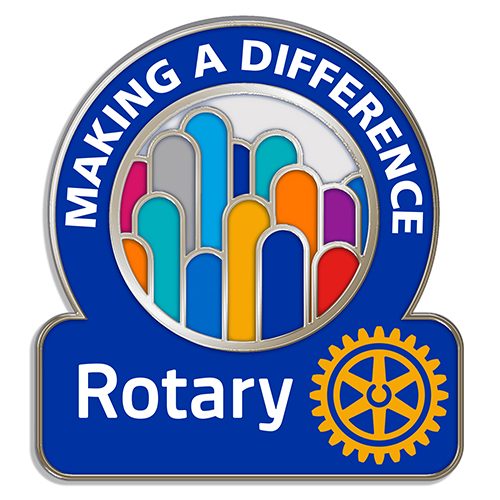 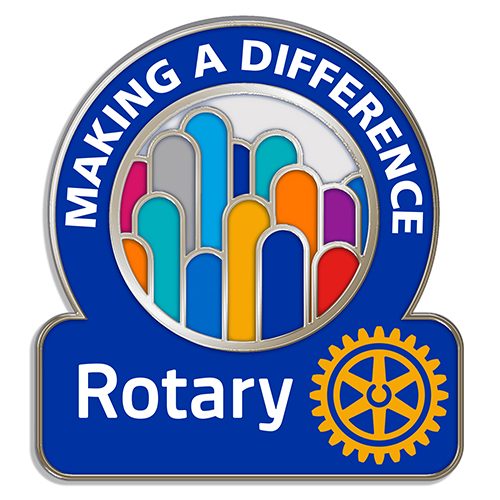 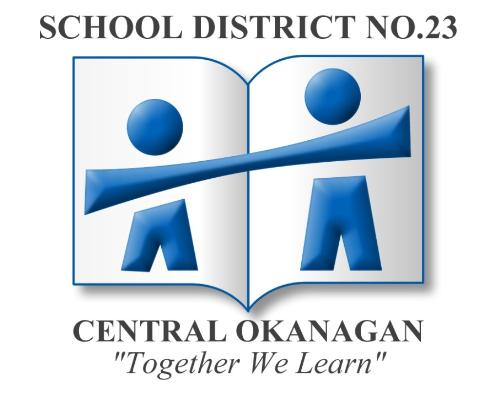 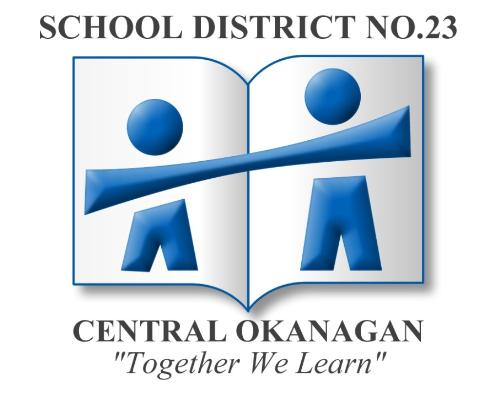 Public speaking is the process and act of speaking to a group of people in a structured, deliberate manner intended to inform, influence, or entertain a listening audience. Public speaking is commonly understood as face-to-face speaking between individuals and an audience for the purpose of communication.In an effort to improve student engagement, we would like to offer students the opportunity to choose the type of speech that they would like to present in the 2018 Rotary speech competition.  Traditionally the students wrote and presented a persuasive speech. By providing more choice, we are hopeful that students will be able to showcase their speech skills in a genre that is of personal interest to them.  The theme is "Making a Difference" and this theme can certainly be woven into other genres of speech if desired.Types of speech;Informative – This speech serves to provide interesting and useful information to your audience. Demonstrative Speeches – This has many similarities with an informative speech. A demonstrative speech also teaches you something. The main difference lies in including a demonstration of how to do the thing you’re teaching. Persuasive – A persuasive speech works to convince people to change in some way: they think, the way they do something, or to start doing something that they are not currently doing. Entertaining — The after-dinner speech is a typical example of an entertaining speech. The speaker provides pleasure and enjoyment that make the audience laugh or identify with anecdotal information. Effective preparation requires identifying the purpose of your speech. Once you’ve identified your purpose, you can move on to the objective of your speech.Instructions for Teachers and StudentsThank you for participating in the 2018 Rotary, School District 23 Speech Contest.Important Points to KnowThe speech contest has three levels.First is the school level component that can be held up to April 20th, 2018.Second is the Zone Finals that will be held during the week of May 1st - 4th. Exact dates and locations to be determined.Third is the District Finals that will be held at George Elliot Secondary School in the Creekside Theatre on Tuesday, May 8th at 6:30 pmStudents must be available for all three levels in order to advance in the contest.Two winners from each school will advance to the Zone Finals.Zone Final winners will receive a medal of excellence and advance to the District Finals.The prizes for each Grade level are as follows;	1st - $150 and plaque	2nd - $100 and plaque	3rd - $75 and plaque	4th – $25 and plaque	5th - $25 and plaque	6th - $25 and plaque